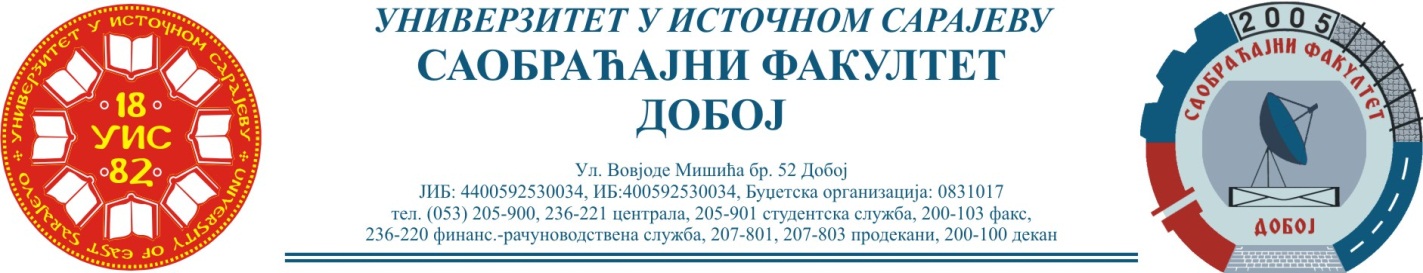 Добој: 13.04.2022. године                                                           ШКОЛСКА: 2021/2022РЕЗУЛТАТИ  ПРВОГ КОЛОКВИЈУМА ПРЕДМЕТ:   „ТРАНСПОРТНА СРЕДСТВА И УРЕЂАЈИ“Одржаног  данa: 13.04.2022. године                                                                                                                 Предметни професор:  								       ___________________________    Др Здравко Б. Нунић, ванр. проф.                                                                                             Предметни асистент:  								___________________________                                                                                                          Милан Еремија, дипл. инж.саоб.Р. бр.ИМЕ И ПРЕЗИМЕБРОЈИНДЕXАОСТВАРЕНИ БРОЈ БОДОВА НА ПРВОМ КОЛОКВИЈУМУОцјенаОцјенаР. бр.ИМЕ И ПРЕЗИМЕБРОЈИНДЕXАЗ1+З2+З3=Укупно макс. 17,5 бодоваОцјенаОцјена1Анђела Томашевић1520/207+ 2+3,5=12,57+ 2+3,5=12,52Ермина Прачић1498/207+ 2+3,5=12,57+ 2+3,5=12,5Емир Клинчевић1514/207+2+3=127+2+3=12Маида Спахић1499/207+0+3,5=10,57+0+3,5=10,5Амра Мулахусић1497/207+0+3,5=10,57+0+3,5=10,5Анреа Тривуновић1521/207+0+3,5=10,57+0+3,5=10,5Анес Чаушевић1508/207+0+3,5=107+0+3,5=10Новица Драгановић1518/207+0+3=107+0+3=10Бранкица Бубић1522/206+0+3,5=9,56+0+3,5=9,5